Лабораторная работа № 3Использование динамических (электронных) таблиц для выполнения расчетовИспользование динамических (электронных) таблиц для выполнения расчетов Цель занятия. Изучение информационной технологии организации расчетов в таблицах MS Excel 2007.Задание 1. Создание таблицы подсчета котировок курса доллара.Исходные данные представлены на рис. 15.1.Порядок работыОткройте редактор электронных таблиц Microsoft Excel (при стандартной установке MS Office выполните Пуск/Программы/ Microsoft Excel) и создайте новую электронную книгу (Кнопка «Office»/ Создать).Изучите назначение кнопок Ленты инструментов программы Microsoft Excel. Обратите внимание, что ряд кнопок аналогичны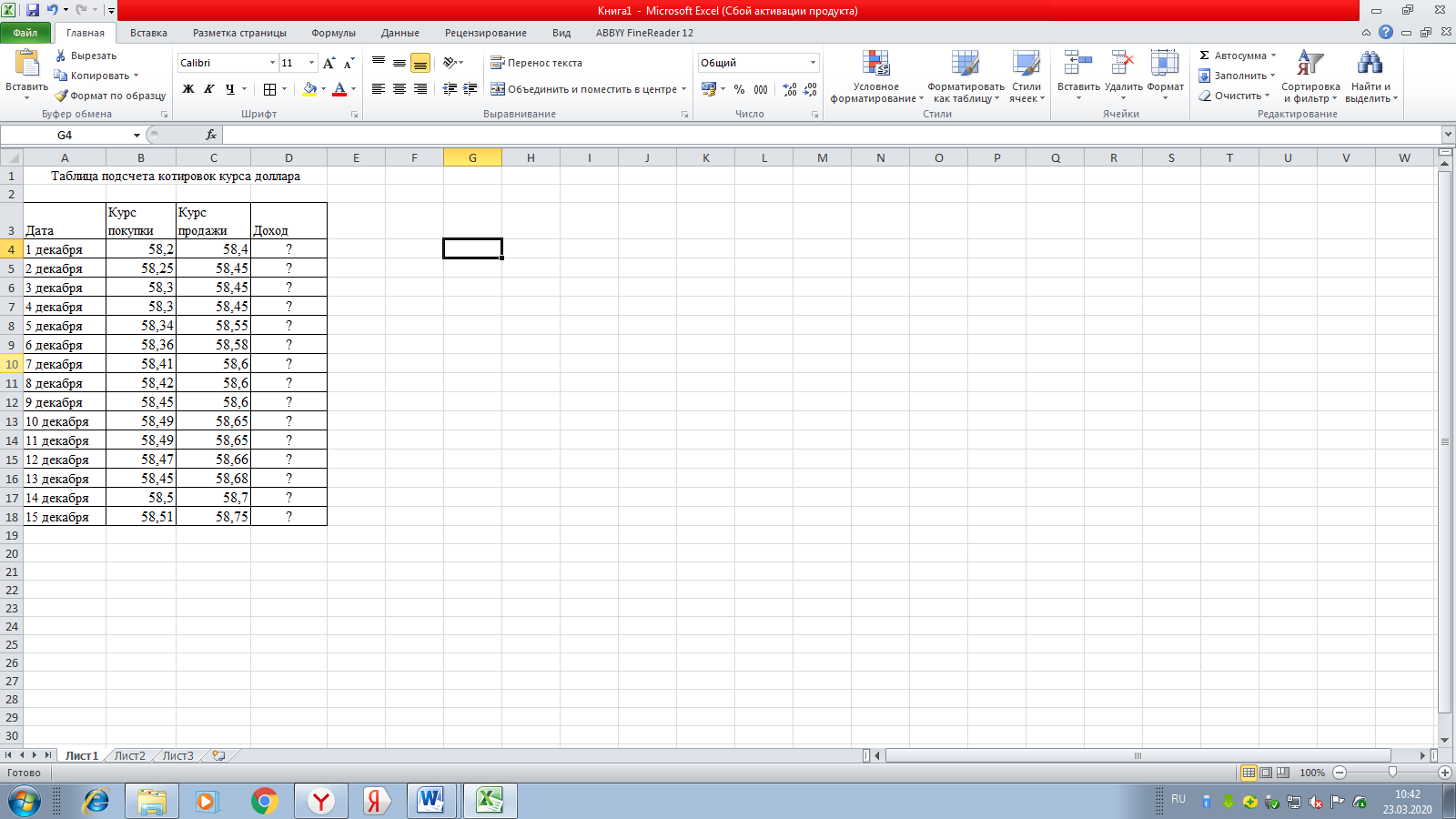 кнопкам программы MS Word и выполняют те же функции (Создать, Открыть, Сохранить, Печать и др.).Установите курсор на ячейку А1. Введите заголовок таблицы «Таблица подсчета котировок курса доллара».Для оформления шапки таблицы выделите третью строку (нажатием на номер строки), задайте перенос по словам. Для этого щелчком правой клавиши мыши по третьей строке вызовите контекстное меню и в нем выберите команду Формат ячеек. На вкладке Выравнивание задайте Переносить по словам, выберите горизонтальное и вертикальное выравнивание — по центру (рис. 15.2).В ячейках третьей строки, начиная с ячейки АЗ, введите названия столбцов таблицы — «Дата», «Курс покупки», «Курс продажи», «Доход». Изменение ширины столбцов производите перемещением границы столбца мышью в строке имен столбцов (А, В, С и т.д.).Заполните таблицу исходными данными согласно заданию 1.Краткая справка. Для ввода ряда значений даты наберите первую дату и произведите автокопирование до конечной даты вниз по столбцу (прихватите левой клавишей мыши за маркер автозаполнения, расположенный в правом нижнем углу ячейки, и протащите его вниз).Произведите форматирование значений курсов покупки и продажи. Для этого выделите блок данных, начиная с верхнего левого угла блока (с ячейки В4) до правого нижнего (до ячейки С18); откройте окно Формат ячеек командой контекстного меню и установите формат — Денежный, обозначение валюты — «нет». Число десятичных знаков задайте равным 2 (рис. 15.3).Краткая справка. Первоначально выделяется блок ячеек — объект действий, а затем выбирается команда меню на исполнение.Для выделения блока несмежных ячеек необходимо предварительно нажать и держать клавишу [Ctrl] во время выделения необходимых областей.Произведите расчеты в графе «Доход» по формулеДоход = Курс продажи - Курс покупки, в ячейке D4 наберите формулу= С4 - В4 (в адресах ячеек используются буквы латинского алфавита).Введите расчетную формулу в ячейку D4, далее произведите автокопирование формулы вниз по столбцу.Краткая справка. Для автокопирования формулы выполните следующие действия: подведите курсор к маркеру автозаполнения, расположенному в правом нижнем углу ячейки; когда курсор примет вид черного крестика, нажмите левую клавишу мыши и протяните формулу вниз по ячейкам. Можно произвести автокопирование двойным щелчком мыши по маркеру автозаполнения, если в соседней левой графе нет незаполненных данными ячеек.Для ячеек с результатом расчетов (графа «Доход») задайте формат Финансовый /Главная/Шрифт/Формат ячеек/вкладка Число/формат — Финансовый, обозначение признака валюты — «р.» рубли, число десятичных знаков задайте равным 2).Произведите обрамление таблицы. Для этого выделите блок ячеек таблицы, начиная от верхнего левого или от правого нижнего угла таблицы. Откройте окно обрамления таблиц командой Главная/ Шрифт/Формат ячеек/вкладка Граница. Задайте лиловый цвет линий. Для внутренних линий выберите тонкую, а для контура — более толстую непрерывную линию. Макет отображает конечный вид форматирования обрамления, поэтому кнопку ОК нажимайте, когда вид обрамления на макете полностью вас удовлетворяет.Выделив ячейки с результатами расчетов, выполните заливку светло-лиловым цветом (Главная/Шрифт/Формат ячеек/вкладка Заливка).Проведите форматирование заголовка таблицы. Для этого выделите интервал ячеек от А1 до D1, объедините их кнопкой ленты Объединить и поместить в центре или командой меню (Главная/ Шрифт/Формат ячеек/вкладка Выравнивание/отображение — Объединение ячеек). Задайте начертание шрифта — полужирное, цвет — по вашему усмотрению.Конечный вид таблицы приведен на рис. 2.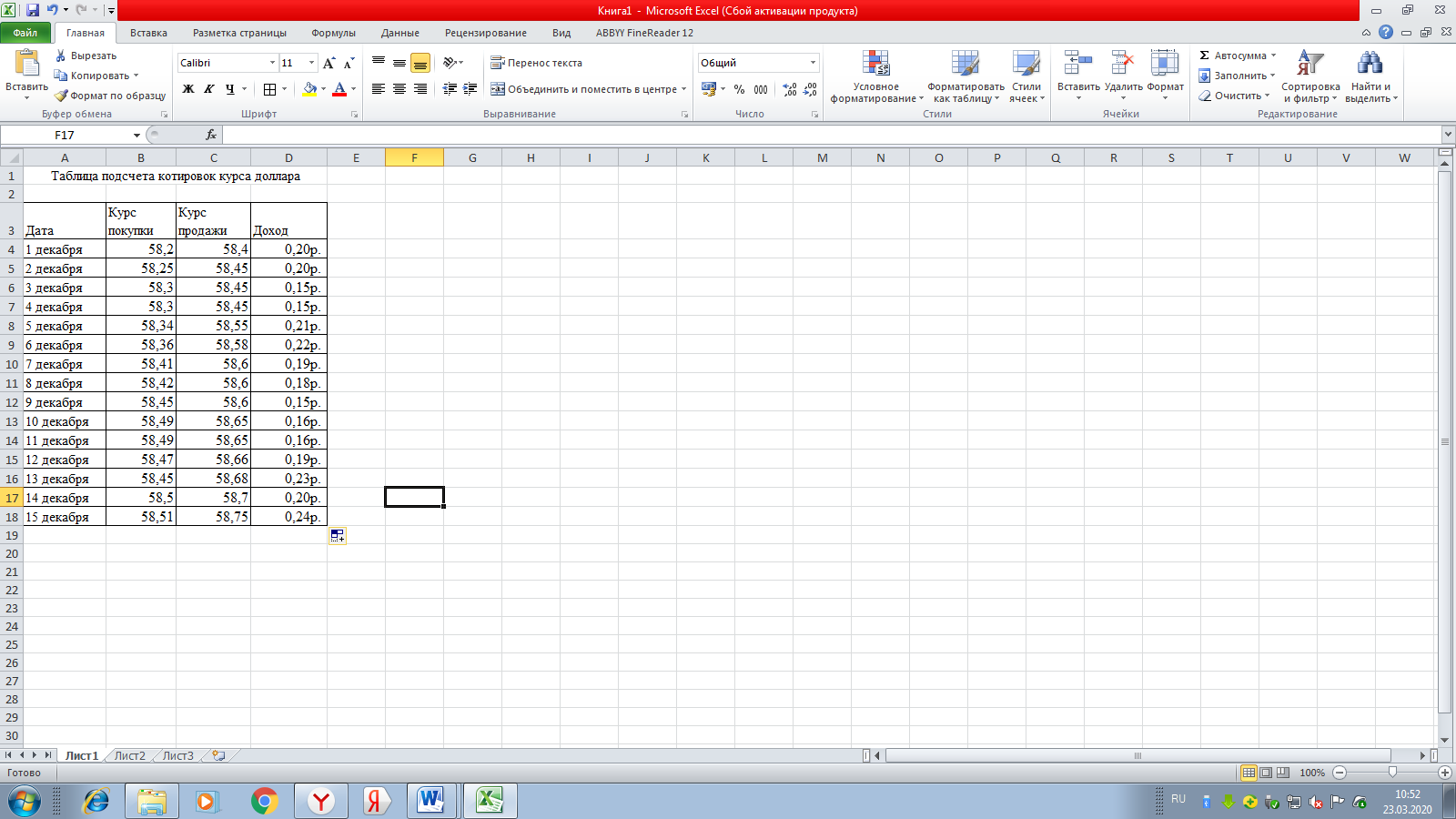 Рис. 2Переименуйте ярлычок Листа 1, присвоив ему имя «Курс доллара». Для этого дважды щелкните мышью по ярлычку и наберите новое имя. Можно воспользоваться командой Переименовать контекстного меню ярлычка, вызываемого правой клавишей мыши.Задание 15.2. Создание таблицы расчета суммарной выручки.Исходные данные представлены на рис. 3Порядок работыПерейдите на Лист2, щелкнув мышью по ярлыку Лист2, при этом откроется новый пустой лист электронной книги.На Листе2 создайте таблицу расчета суммарной выручки по образцу. В ячейке А4 задайте формат даты, как на рис. 15.6. Далее скопируйте дату вниз по столбцу автокопированием.Наберите в ячейке ВЗ слова «Отделение 1» и скопируйте их направо в ячейки СЗ и D3.Выделите область ячеек В4:Е19 и задайте денежный формат с двумя знаками после запятой. Введите числовые данные.Произведите расчеты по столбцу Е.Формула для расчета:Всего за день = Отделение 1 + Отделение 2 + Отделение 3, в ячейке Е4 наберите формулу= В4 + С4 + D4.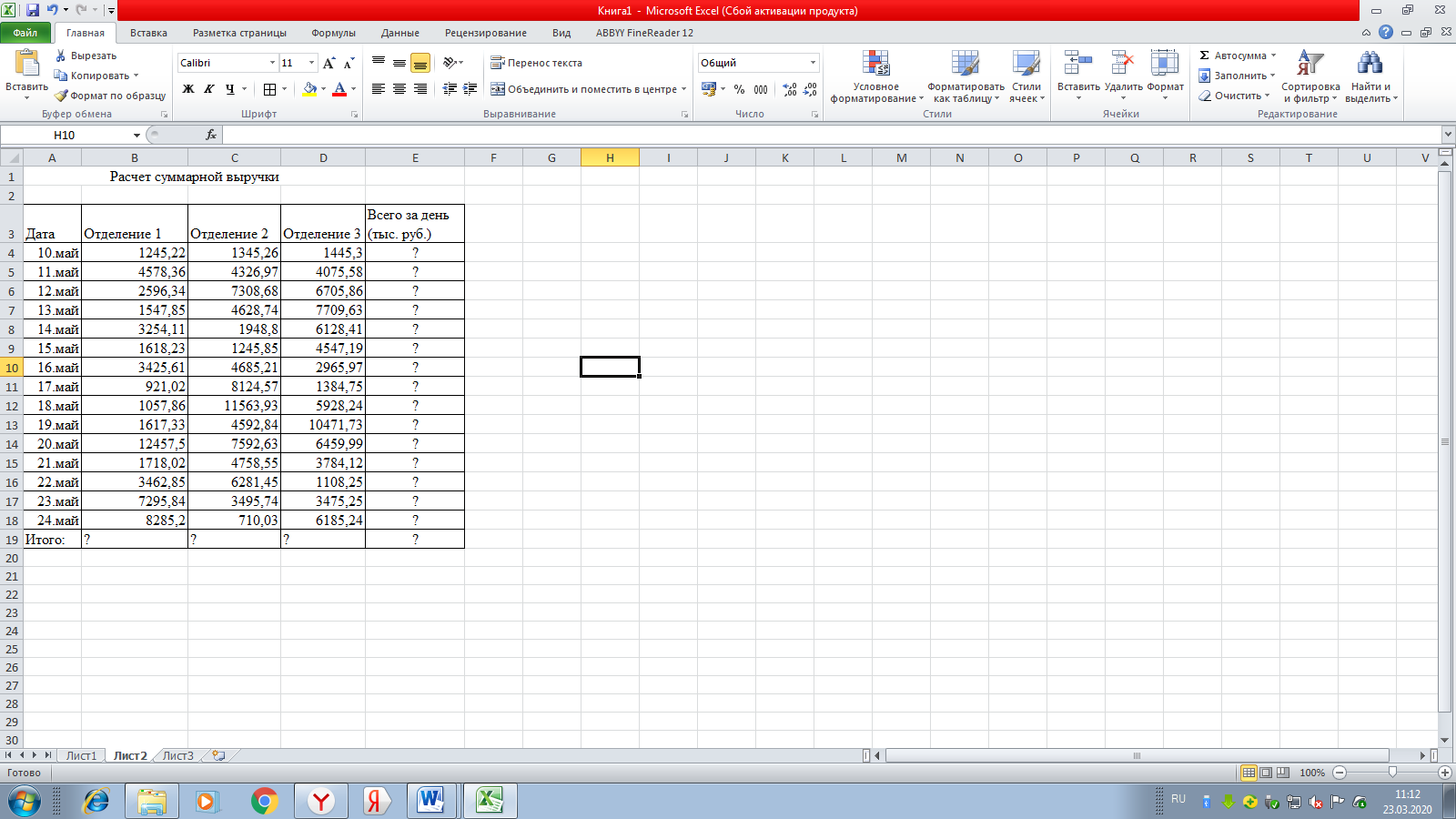 Скопируйте формулу вниз по столбцу таблицы. Помните, что расчетные формулы вводятся только в верхнюю ячейку столбца, а далее они копируются вниз по столбцу.В ячейке В19 выполните расчет суммы значений данных колонки «В» (сумма по столбцу «Отделение 1»). Для выполнения суммирования большого количества данных удобно пользоваться кнопкой  — Сумма (Главная/Автосумма). Для этого установите курсор в ячейку В19 и выполните двойной щелчок левой клавишей мыши по кнопке  — Сумма. Произойдет сложение данных столбца В.Скопируйте формулу из ячейки В19 в ячейки С19 и D19 автокопированием за маркер автозаполнения.Задайте линии вокруг таблицы и проведите форматирование созданной таблицы и заголовка.Переименуйте ярлычок Листа2, присвоив ему имя «Выручка». Для этого дважды щелкните мышью по ярлычку и наберите новое имя. Можно воспользоваться командой Переименовать контекстного меню ярлычка, вызываемого правой клавишей мыши.В результате работы имеем электронную книгу с двумя таблицами на двух листах. Сохраните созданную электронную книгу в своей папке с именем Расчеты.Ваши навыки и умения оцениваются на «Удовлетворительно».Дополнительные заданияЗадание 15.3. Заполните таблицу, произведите расчеты и форматирование таблицы (рис. 3).Формулы для расчета:Всего по цеху = Заказ № 1 + Заказ № 2 + Заказ № 3;Итого = сумма значений по каждому столбцу.Краткая справка. Для выполнения суммы удобно пользоваться кнопкой X — Сумма или функцией СУММ. В качестве первого числа выделите группу ячеек с данными для расчета суммы.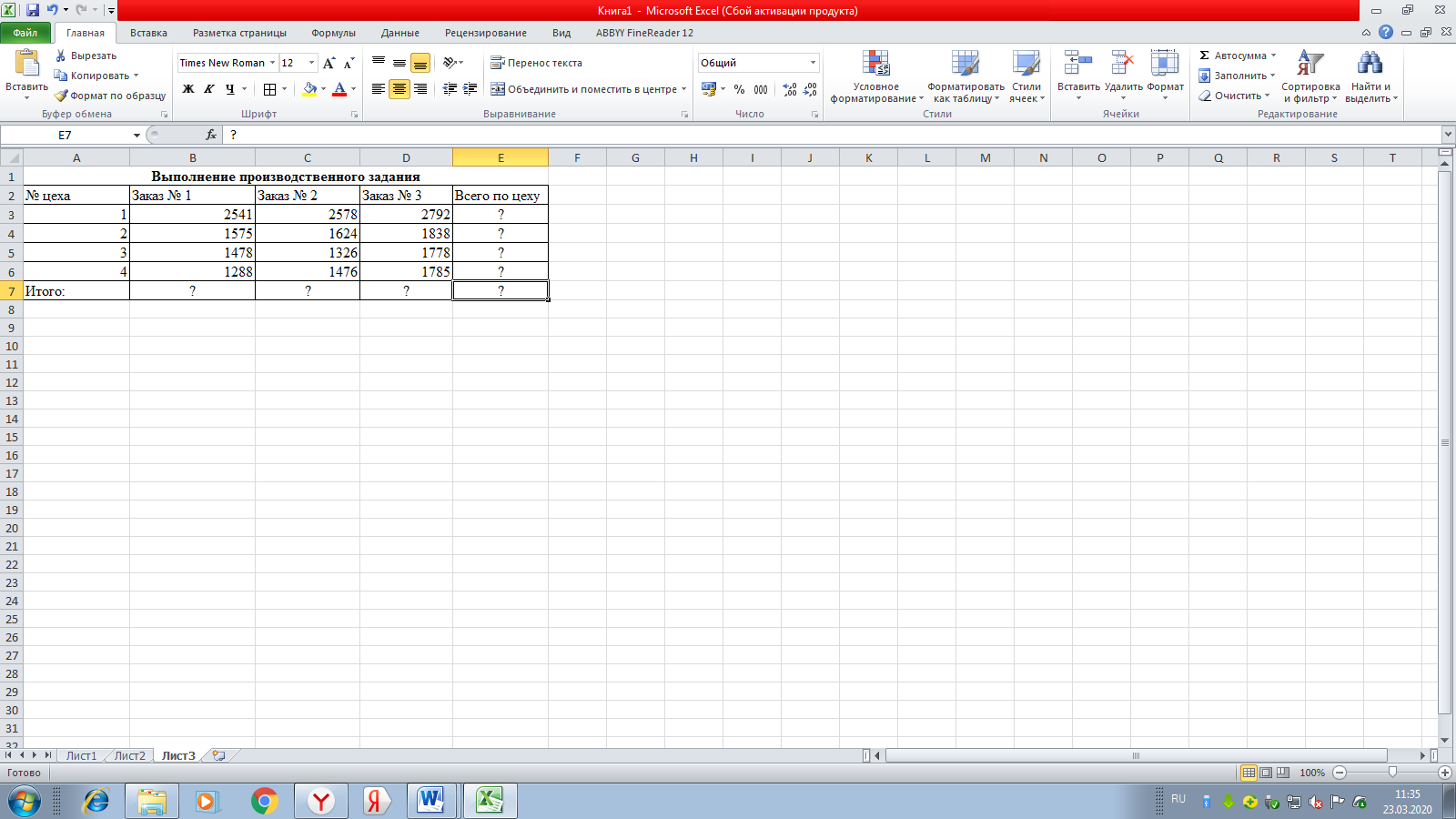 Рис. 3Ваши навыки и умения оцениваются на «Хорошо».Рис. 4Задание 4. Заполните таблицу, произведите расчеты и форматирование таблицы (рис. 4).Краткая справка. Добавление листов электронной книги производится командой Вставка/Лист.Формулы для расчета:Сумма надбавки = Процент надбавки х Сумма зарплаты.Примечание. В колонке «Процент надбавки» установите процентный формат чисел.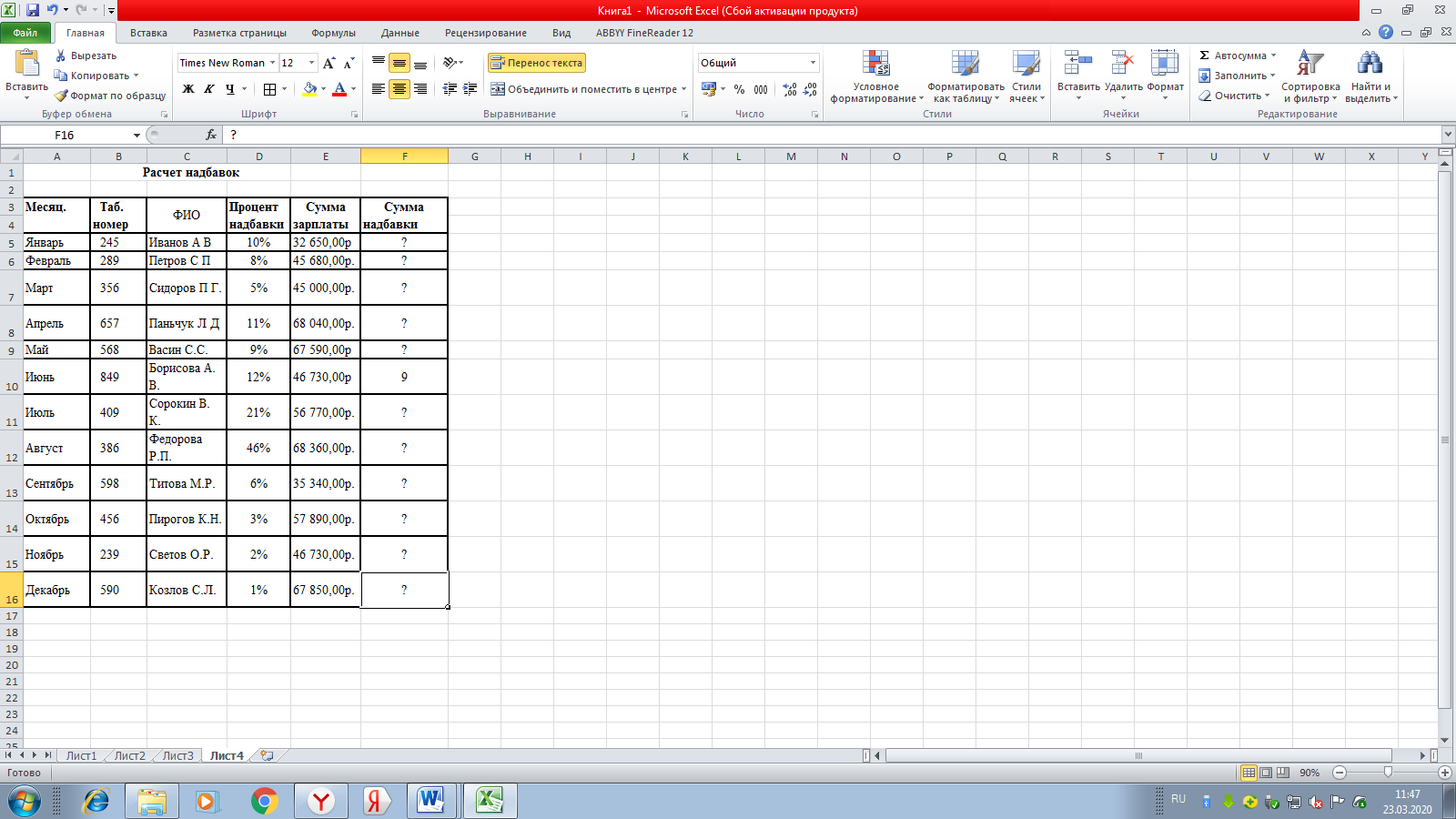 Ваши навыки и умения оцениваются на «Отлично».Письменно ответить на контрольные вопросы.КОНТРОЛЬНЫЕ ВОПРОСЫ:К какой группе программ относится MS Excel: стандартные программы Windows или программы пакета MS Office?Каковы возможности MS Excel?Как обозначается адрес ячейки?Как задать в ячейке опцию Переносить по словам?Каким образом вводится в ячейку текст, число, формула?Что такое «автозаполнение» и как осуществляется данная операция?Что необходимо сделать, чтобы отредактировать формулу, введенную в ячейку?Как выполнить сложение в столбце с пятнадцатью числами?Расчет надбавокРасчет надбавокРасчет надбавокМесяц.Таб.ФИОПроцентСуммаСумманомерФИОнадбавкизарплатынадбавкиЯнварь245Иванов А В0,1032 650,003 265,00р. Февраль289Петров С П0,1045 680,00р.4 568,00р. Март356Сидоров П Г.0,1045 000,00р.4 500,00р. Апрель657Паньчук Л Д0,1068 040,00р.6 804,00р. Май568Васин С.С.0,1067 590,00р.6 759,00р. Июнь849Борисова А. В.0,1046 730,00р.4 673,00р. Июль409Сорокин В. К.0,1056 770,00р.5 677,00р. Август386Федорова Р.П.0,1068 360,00р.6 836,00р. Сентябрь598Титова М.Р.0,1035 340,00р.3 534,00р. Октябрь456Пирогов К.Н.0,1057 890,00р.5 789,00р. Ноябрь239Светов О.Р.0,1046 730,00р.4 673,00р. Декабрь590Козлов С.Л.0,1067 850,00р.6 785,00р. 